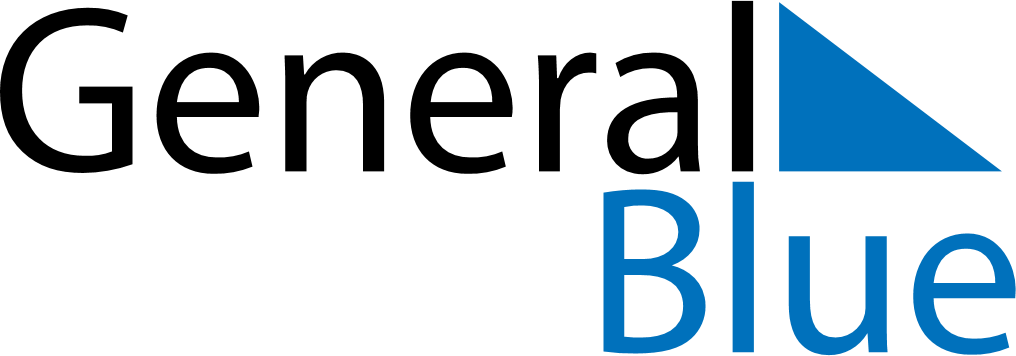 November 2022November 2022November 2022MexicoMexicoMONTUEWEDTHUFRISATSUN123456All Souls’ Day7891011121314151617181920Revolution Day21222324252627Revolution Day (day off)282930